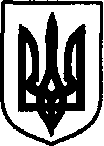 УКРАЇНАДунаєвецька міська рада VII скликанняР І Ш Е Н Н Я Тридцять третьої сесії08 лютого 2018 р.                                     Дунаївці	                                                 №16-33/2018рПро збільшення балансової вартості адміністративної будівлі у с. Гірчична Дунаєвецької міської радиУ зв’язку з проведенням реконструкції адміністративної будівлі під дошкільний навчальний заклад та введення його в експлуатацію 26 грудня 2017 року та керуючись  статтями 26, 42 Закону України «Про місцеве самоврядування в Україні», міська рада ВИРІШИЛА:Збільшити балансову вартість адміністративної будівлі, що знаходиться за адресою с. Гірчична, вул. Центральна, 7 на суму 1 878 632,27 (один мільйон вісімсот сімдесят вісім тисяч шістсот тридцять дві грн. двадцять сім коп.) грн. 2. Контроль  за виконанням рішення  покласти на постійну комісію з питань планування, фінансів, бюджету та соціально-економічного розвитку (голова комісії Д.Сусляк).Міський голова                                                                      	В. Заяць